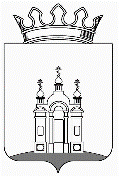 ДУМА ДОБРЯНСКОГО ГОРОДСКОГО ОКРУГАРЕШЕНИЕО принятии отчетов об исполнении бюджетов Добрянского муниципального района и поселений, входивших в состав Добрянского муниципального района, за 2019 год и назначении публичных слушанийВ соответствии с Федеральным законом от 06 октября 2003 г.
№ 131-ФЗ «Об общих принципах организации местного самоуправления 
в Российской Федерации», Бюджетным кодексом Российской Федерации, статьей 6 Закона Пермского края от 25 марта 2019 г. № 369-ПК «Об образовании нового муниципального образования Добрянский городской округ», статьями 14, 21 Устава Добрянского городского округа, решением Думы Добрянского городского округа от 23 сентября 2019 г. № 12 «Об утверждении Положения о публичных слушаниях в Добрянском городском округе», Дума Добрянского городского округаРЕШАЕТ:Принять:Отчет об исполнении бюджета Добрянского муниципального района за 2019 год, согласно приложению 1 к настоящему решению; Отчет об исполнении бюджета Добрянского городского поселения за 2019 год, согласно приложению 2 к настоящему решению;Отчет об исполнении бюджета Полазненского городского поселения за 2019 год, согласно приложению 3 к настоящему решению;Отчет об исполнении бюджета Вильвенского сельского поселения за 2019 год, согласно приложению 4 к настоящему решению;Отчет об исполнении бюджета Висимского сельского поселения за 2019 год, согласно приложению 5 к настоящему решению;Отчет об исполнении бюджета Дивьинского сельского поселения за 2019 год, согласно приложению 6 к настоящему решению;Отчет об исполнении бюджета Краснослудского сельского поселения за 2019 год, согласно приложению 7 к настоящему решению;Отчет об исполнении бюджета Перемского сельского поселения за 2019 год, согласно приложению 8 к настоящему решению;Отчет об исполнении бюджета Сенькинского сельского поселения за 2019 год, согласно приложению 9 к настоящему решению.Провести публичные слушания по проектам решений Думы Добрянского городского округа: «Об утверждении отчета об исполнении бюджета Добрянского муниципального района за 2019 год»; «Об утверждении отчета об исполнении бюджета Добрянского городского поселения за 2019 год», «Об утверждении отчета об исполнении бюджета Полазненского городского поселения за 2019 год», «Об утверждении отчета об исполнении бюджета Вильвенского сельского поселения за 2019 год», «Об утверждении отчета об исполнении бюджета Висимского сельского поселения за 2019 год», «Об утверждении отчета об исполнении бюджета Дивьинского сельского поселения за 2019 год», «Об утверждении отчета об исполнении бюджета Краснослудского сельского поселения за 2019 год», «Об утверждении отчета об исполнении бюджета Перемского сельского поселения за 2019 год», «Об утверждении отчета об исполнении бюджета Сенькинского сельского поселения за 2019 год» (далее – проекты решений Думы Добрянского городского округа об утверждении отчетов об исполнении бюджетов Добрянского муниципального района и поселений, входивших в состав Добрянского муниципального района за 2019 год). Дата, время и место проведения публичных слушаний: 
«15» июня 2020 г. с 18.00 по адресу: г. Добрянка, ул. Советская, 14, каб. 207. Утвердить состав организационного комитета по подготовке
и организации публичных слушаний в составе:- Дроздовой М.А.;- Коврижных З.Д.;- Лапшиной Е.В.;- Степанова В.А.;- Онучиной Г.А.5. Установить порядок учета предложений по проектам решений Думы Добрянского городского округа об утверждении отчетов об исполнении бюджетов Добрянского муниципального района и поселений, входивших 
в состав Добрянского муниципального района за 2019 год, указанным в пункте 2 настоящего решения и участия граждан в его обсуждении согласно приложению 10 к настоящему решению. 6. Определить места размещения проектов решений Думы Добрянского городского округа об утверждении отчетов об исполнении бюджетов Добрянского муниципального района и поселений, входивших в состав Добрянского муниципального района за 2019 год, подлежащих рассмотрению на публичных слушаниях:6.1. «Об утверждении отчета об исполнении бюджета Добрянского муниципального района за 2019 год», «Об утверждении отчета об исполнении бюджета Добрянского городского поселения за 2019 год» – г. Добрянка, ул. Советская, д. 72 (Добрянская центральная городская библиотека);6.2. «Об утверждении отчета об исполнении бюджета Полазненского городского поселения за 2019 год» – рабочий поселок Полазна, ул. Дружбы, 
д. 4а (административное здание); рабочий поселок Полазна, ул. 50 лет Октября (Полазненская поселковая библиотека);6.3. «Об утверждении отчета об исполнении бюджета Вильвенского сельского поселения за 2019 год» – п. Вильва, ул. Широкая, д. 1 (административное здание);6.4.  «Об утверждении отчета об исполнении бюджета Висимского сельского поселения за 2019 год» – с. Висим, ул. Кирова, д. 26 (административное здание);6.5. «Об утверждении отчета об исполнении бюджета Дивьинского сельского поселения за 2019 год» – п. Дивья, ул. Лесная, д. 21 (административное здание);6.6. «Об утверждении отчета об исполнении бюджета Краснослудского сельского поселения за 2019 год» – д. Залесная, пер. Советский, д. 3 (административное здание);6.7. «Об утверждении отчета об исполнении бюджета Перемского сельского поселения за 2019 год» – с. Перемское, ул. Косьвинская, д. 6 (административное здание);6.8. «Об утверждении отчета об исполнении бюджета Сенькинского сельского поселения за 2019 год» – с. Сенькино, ул. Коровина, д. 12 (административное здание).7. Опубликовать настоящее решение в периодическом печатном издании газете «Камские зори», разместить на официальном сайте правовой информации Добрянского городского округа в информационно-телекоммуникационной сети Интернет с доменным именем dobr-pravo.ru.8. Настоящее решение вступает в силу со дня его подписания.Председатель Думы Добрянского городского округа						А.Ф. ПалкинПриложение 10к решению ДумыДобрянского городского округаот 27.05.2020 № 202ПОРЯДОКучета предложений по проектам решений Думы Добрянского городского округа об утверждении отчетов об исполнении бюджетов Добрянского муниципального района и поселений, входивших в состав Добрянского муниципального района за 2019 год и участия граждан в его обсуждении1. Предложения к проектам решений Думы Добрянского городского округа 
об утверждении отчетов об исполнении бюджетов Добрянского муниципального района и поселений, входивших в состав Добрянского муниципального района
за 2019 год принимаются от граждан Российской Федерации, постоянно проживающих на территории Добрянского городского округа и достигших возраста 18 лет.2. Предложения граждан принимаются со дня опубликования проекта решения Думы Добрянского городского округа «О принятии отчетов об исполнении бюджетов Добрянского муниципального района и поселений, входивших в состав Добрянского муниципального района, за 2019 год и назначении публичных слушаний» (далее – проект решения Думы) по «11» июня 2020 г. включительно. Предложения, направленные по истечении указанного срока, не рассматриваются.3. Предложения направляются в письменном виде по форме согласно приложению к настоящему Порядку.4. Предложения принимаются организационным комитетом по подготовке 
и организации проведения публичных слушаний (далее – организационный комитет) в рабочие дни с 8.30 до 13.00 и с 14.00 до 17.30 по адресу: г. Добрянка, ул. Советская, 14 каб. 303, тел. (265) 2-11-42, 2-58-79, либо направляются по почте по адресу: . Добрянка, ул. Советская, 14, каб. 303 с пометкой на конверте «В организационный комитет по подготовке и организации проведения публичных слушаний».5. Поступившие предложения рассматриваются на заседании организационного комитета.6. По итогам рассмотрения каждого предложения организационный комитет принимает решение об его принятии и внесении соответствующих изменений и (или) дополнений в проект решения Думы либо об отклонении предложения.7. Обсуждение проектов решений Думы Добрянского городского округа 
об утверждении отчетов об исполнении бюджетов Добрянского муниципального района и поселений, входивших в состав Добрянского муниципального района 
за 2019 год проводится в форме публичных слушаний в порядке, установленном решением Думы Добрянского городского округа от 23 сентября 2019 г. № 12 
«Об утверждении Положения о публичных слушаниях в Добрянском городском округе».Приложение к Порядку учета предложений по проекту решений Думы Добрянского городского округа 
об утверждении отчетов об исполнении бюджетов Добрянского муниципального района и поселений, входивших в состав Добрянского муниципального района за 2019 год и участия граждан в его обсужденииПредложения по проекту решения Думы Добрянского городского округа 
________________________________________________________________________________________________________________________________________________________________________________________________________________________(наименование проекта решения Думы Добрянского городского округа)Фамилия, имя, отчество гражданина __________________________Год рождения _______________________________________________Адрес места жительства _____________________________________Личная подпись и дата ______________________________________Принято Думой Добрянского городского округа 27.05.2020                                                                                                        № 202N 
п/пСтатья, пункт,
абзац    Редакция проектаПредлагаемая
редакция Обоснование